 [NAME OF MINISTRY]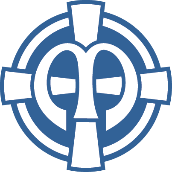 Recommendation for Prospective Board MemberAfter reading the application and interviewing a person as a prospective member of the board of an SSND sponsored ministry, and after consultation with the appropriate committee of the board, the board chair will be able to address the following items below, for use by the corporate Members.  This information will assist the corporate Members in their decision in approving the prospective board member, thus exercising their reserved powers to safeguard the SSND mission and Catholic identity and the assets of the sponsored ministry.In your knowledge of and experience with the prospective board member, how would you comment on the following?What connection does the person already have with the sponsored ministry, with SSND, and with other non-profits?________________________________________________________________________________________________________________________________________________________________________________________________________________________________________________________________________________________________________________________The candidate exhibits knowledge and understanding of the history, tradition and mission of the sponsored ministry and/or indicates interest in learning about it:__________________________________________________________________________________________________________________________________________________________________________________________________________________________________________The candidate supports the Catholic identity of the ministry and its relationship to the church as well as that it is an SSND sponsored ministry:__________________________________________________________________________________________________________________________________________________________________________________________________________________________________________The candidate demonstrates the capacity to work collaboratively in decision-making based on both SSND and the ministry’s values. How does the candidate articulate her/ his understanding of and working toward unity?__________________________________________________________________________________________________________________________________________________________________________________________________________________________________________The candidate believes in educational, programmatic and organizational excellence and will support these values in the organization: __________________________________________________________________________________________________________________________________________________________________________________________________________________________________________The candidate demonstrates mission orientation and values community:__________________________________________________________________________________________________________________________________________________________________________________________________________________________________________The candidate’s mission and values are consonant with those of the sponsored ministry. Share an example(s).__________________________________________________________________________________________________________________________________________________________________________________________________________________________________________The candidate can make the time commitment that is required of someone serving on a board, including service outside of board meetings:____________________________________________________________________________________________________________________________________________________________The candidate brings the following skills and experiences:__________________________________________________________________________________________________________________________________________________________________________________________________________________________________________In light of the board needs and the prospective board member’s skills, experiences and connections, I recommend the person to serve in the following capacity and on the following committee(s):__________________________________________________________________________________________________________________________________________________________________________________________________________________________________________What else can you say about the candidate that would help council make a decision?__________________________________________________________________________________________________________________________________________________________________________________________________________________________________________Signed ________________________________________________________________________			Board ChairDate: 					After completion, please return this and the prospective board member application form to the provincial council liaison to the board. Also, please attach a copy of the candidate’s resume.